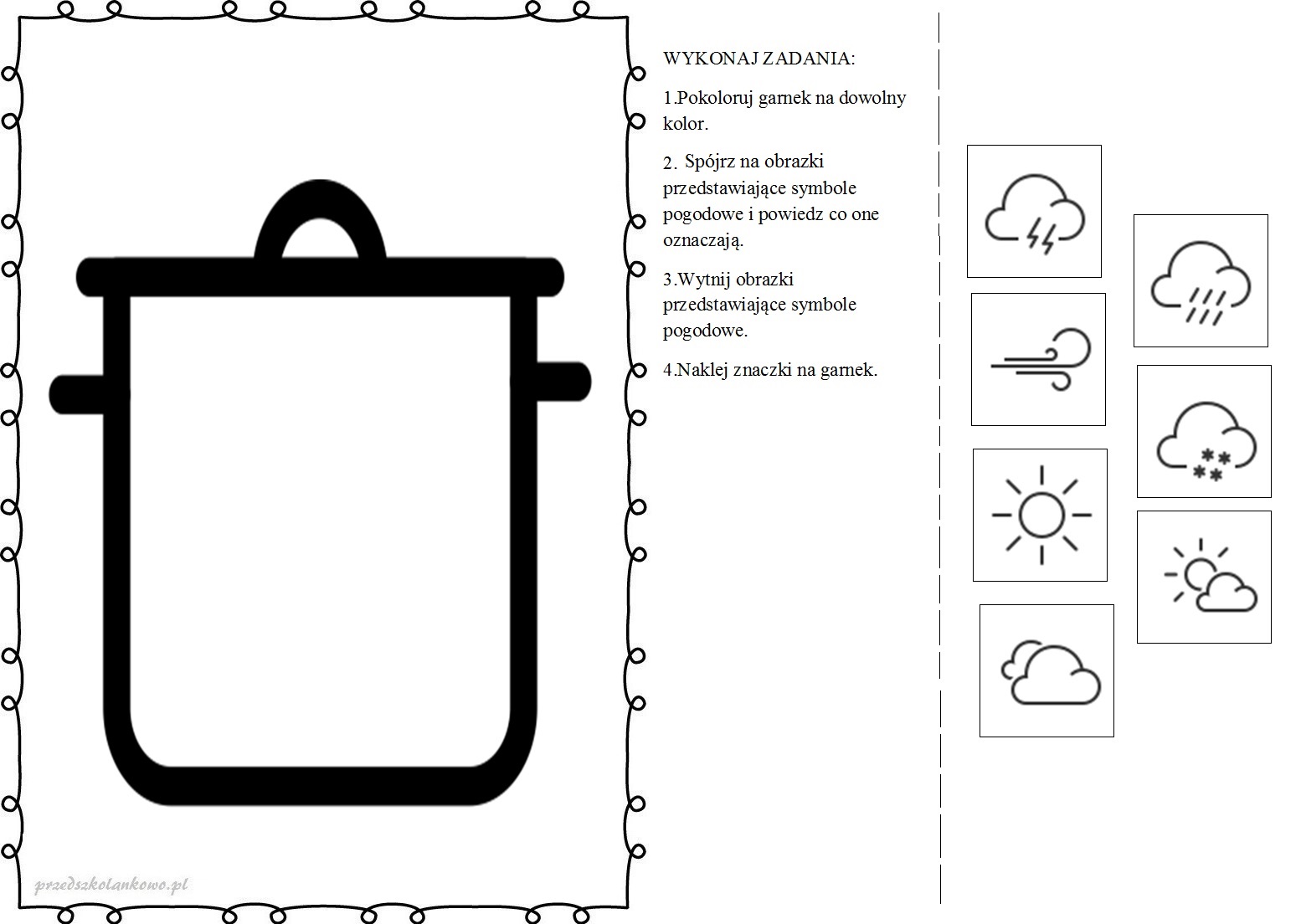 Posłuchaj i przypomnij sobie piosenkę-pokazywankę: https://www.youtube.com/watch?v=L3QdGJA7T4Ahttps://www.youtube.com/watch?v=WYFDizHmnHYPosłuchaj i zgadnij: https://www.youtube.com/watch?v=JwbMnvfN2y8